Контрольные тестовые задания по теме "Природа России"-8 кл.Вариант 1При выполнении заданий 1–17 выберите один правильный ответ и укажите его в карточке ответов. 1  На границе с каким из перечисленных государств расположена крайняя восточная точка России?    1) Японией	         2) Норвегией           3) США	            4) Финляндией 2   Какое море, омывающее берега России, самое глубокое? 1) Берингово    2) Охотское             3) Баренцево	4) Чукотское 3  Как называется самая высокая точка России?1) Казбек           2) Белуха	       3) Эльбрус	4) Народная 4   Что лежит в основании Восточно-Европейской равнины?1) область древней складчатости 		2) молодая платформа3) область новой складчатости	   		4) древняя платформа 5  Выход фундамента платформы, сложенной кристаллическими породами, на поверхность - это1) щит              2) плита                  3) горст              4) грабен 6  Какой океан оказывает наибольшее влияние на климат России?        1) Атлантический 2)Тихий 3) Северный Ледовитый     4)Индийский   7   Какой из перечисленных городов, показанных на карте, находится в зоне действия циклона?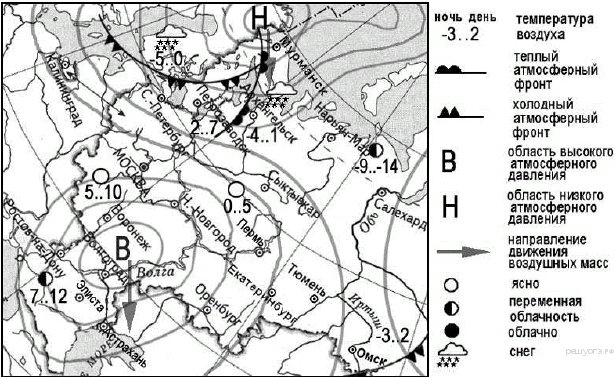 1) Воронеж       2) Петрозаводск    3) Ростов-на-Дону     4) Пермь  8  Карта погоды составлена на 4 апреля. В каком из показанных на карте городов на следующий день наиболее вероятно существенное повышение температуры воздуха?Архангельск  2) Санкт-Петербург 3) Петрозаводск  4) Элиста 9  Какой тип питания имеют большинство рек России?1) дождевое   2) снеговое	  3) подземное    4) смешанное	10  Какая река не относится к бассейну Северного Ледовитого океана?1) Лена	2) Северная Двина    3) Печора 	        4) Нева11  Что является важнейшим свойством почвы?1) влажность                                          2) структура  3) плодородие                                        4) наличие микроорганизмов12  Где формируются серые лесные почвы?1) в хвойных лесах			2) в степях	3) в смешанных лесах			4) в широколиственных лесах13 Какая природная зона России занимает наибольшую площадь? 1) тундра	    	2) тайга       		 3) степь             4) пустыня14 Укажите верное утверждение.В зоне тундры избыточное увлажнение. В зоне тайги почвы плодородны.В степи значительную часть занимают болота.Зона тайги имеет высокую степень распаханности.15 Какие животные являются типичными  обитателями зоны степей?суслики, сурки                              2) тушканчики, лемминги3) сайгаки, лисы                                4) заяц-русак, заяц-беляк   16 В какой части России растут железная береза, амурский бархат, маньчжурский орех?1) в горах юга Сибири            	      2) в  Карелии	3) на Урале                   	                  4) в уссурийской тайге Приморья17 Какие обитатели озера Байкал являются эндемиками?1) голомянка, омуль                         2) тюлень, осетр	3) хариус, тюлень        	                   4) хариус, осетрВ заданиях 18-20 установите соответствие между элементами. Каждому элементу из столбца 1 соответствует один элемент из столбца 2.18 Установите соответствие между океанами и морями, относящимися к бассейнам данных океанов19 Установите соответствие между типом климата и территорией России, для которой  он характерен.20 Туристические фирмы разных регионов России разработали слоганы (рекламные лозунги) для привлечения туристов в свои регионы. Установите соответствие между слоганом и регионом.При выполнении заданий 21-24 в карточке ответов запишите краткий ответ.21 Определите  природную зону по описанию.     А) Южнее зоны лесов тепла ещё больше, но осадков выпадает меньше. Из-за недостатка влаги деревьям здесь труднее расти. Весной природная зона особенно красива. Летом дуют горячие сухие ветры. Почвы здесь плодородные,  поэтому, повсюду раскинулись сады и  поля.  Б) Средняя температура лета +18 градусов С, коэффициент увлажнения больше 1. Почвы подзолистые. Преобладают вечнозеленые холодоустойчивые растения.22 Прочитайте приведённый ниже текст, в котором пропущен ряд слов. Выберите из предлагаемого списка слова, которые необходимо вставить на место пропусков. Географические особенности природы Урала Урал – средневысотные горы, некоторые вершины которых поднимаются выше 1500м. Образовались горы в эпоху _____________________________(А) складчатости. Урал стоит на пути ветров с Атлантики и является причиной образования осадков на __________ (Б) склонах. Далеко за пределами Урала известны его пещеры. Одной из самых красивых , оборудованных для посещения туристами, является _____________________(В) пещера.Выбирайте последовательно одно слово за другим, мысленно вставляя на места пропусков слова из списка в нужной форме. Обратите внимание на то, что слов в списке больше, чем Вам потребуется для заполнения пропусков. Каждое слово может быть использовано только один раз. Список слов:1) восточный        	2) мезозойская 		3) западный 4) Народная 		5) Кунгурская 		6) герцинскаяЗапишите в ответ цифры, расположив их в порядке, соответствующем буквам.23 Самолёт вылетел из Санкт-Петербурга (II-я часовая зона) в Калининград (I-я часовая зона) в 9 часов по местному времени Санкт-Петербурга. Расчётное время полёта составляет 2 часа. Сколько времени будет в Калининграде, когда самолёт приземлится? Ответ запишите в виде числа.24 Определите, какие реки отмечены цифрами на карте России: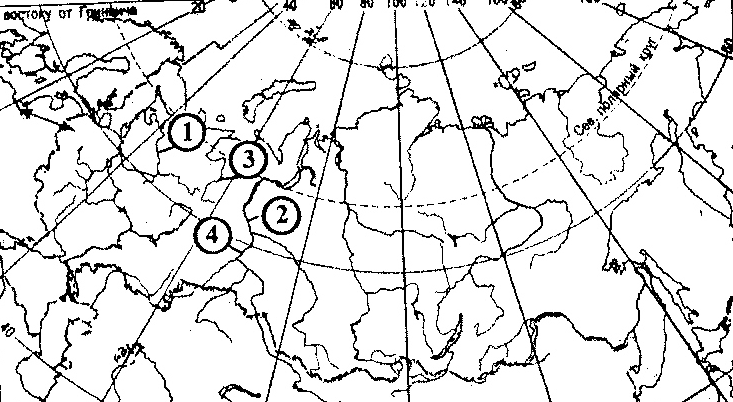 ОкеаныМоря1) Северный ЛедовитыйА) Черное2) АтлантическийБ) Каспийское3) ТихийВ) Восточно-СибирскоеГ) ОхотскоеТип климатаТерритория1)  арктическийА)  юг западной Сибири2)  субарктическийБ) район города Сочи 3)  умеренныйВ) остров Северная Земля4) субтропическийГ) полуостров ЯмалСлоганРегион1)  Побывайте на берегу самого глубокого и чистого озера мираА)Восточно-Европейская равнина2) Совершите экскурсию по «Золотому кольцу России»Б) Западно-Сибирская равнина В) пояс гор Южной СибириГ) Кавказ